環境教育 地點：大農大富蟻窩    環境教育戶外教學—東部海岸風景管理處照片環境教育自然教育成果照片(一)地點：池南自然教育中心環境教育自然教育成果照片(二)地點：池南自然教育中心環境教育自然教育成果照片(三)地點：池南自然教育中心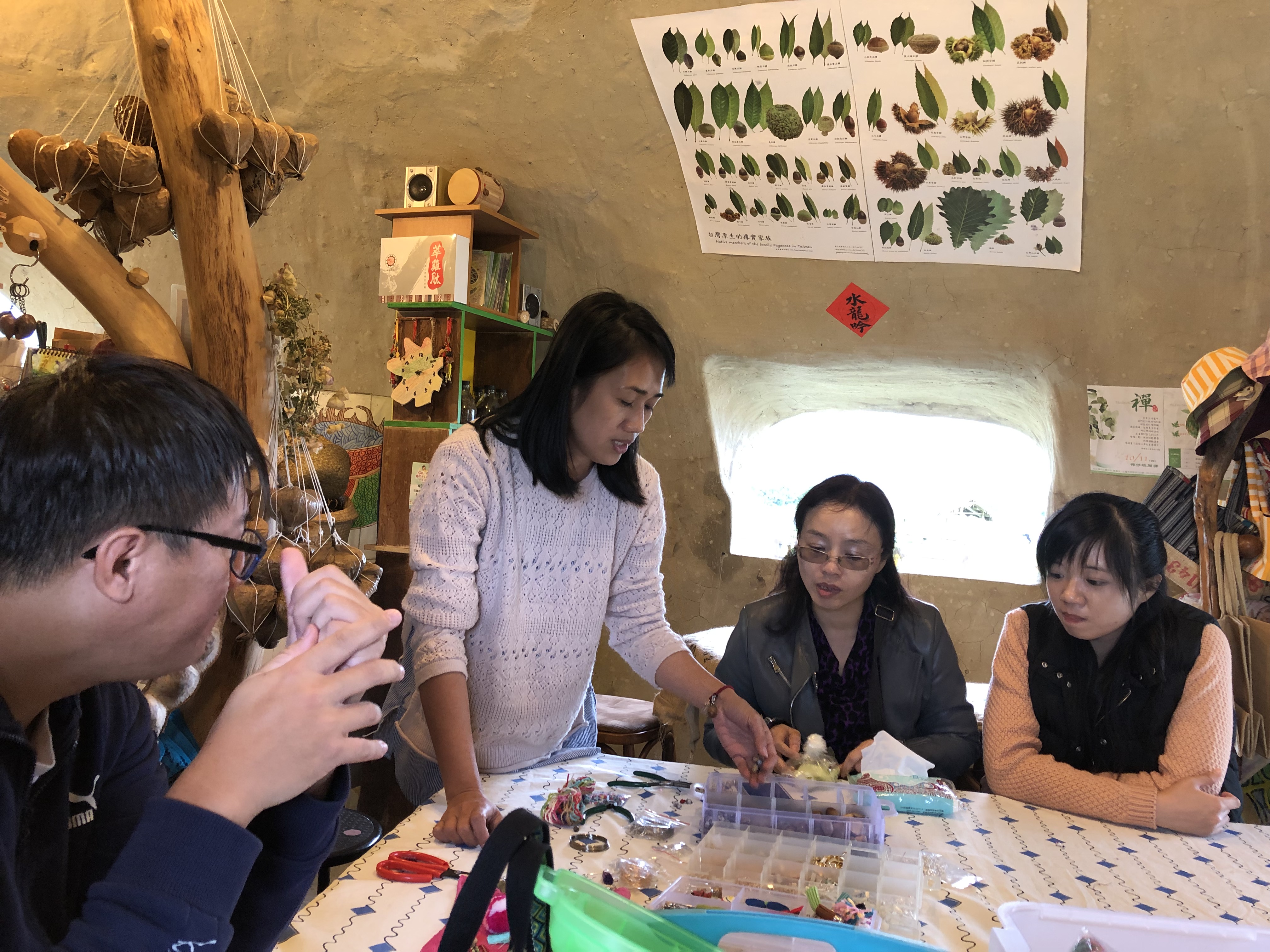 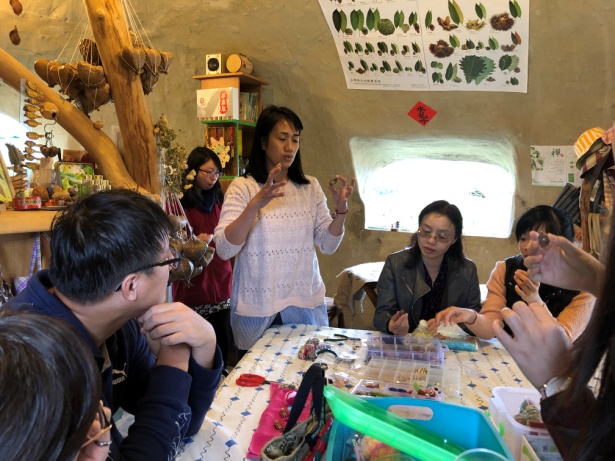 說明： 講師解說手作種子類別(一)說明：講師解說手作種子類別(二)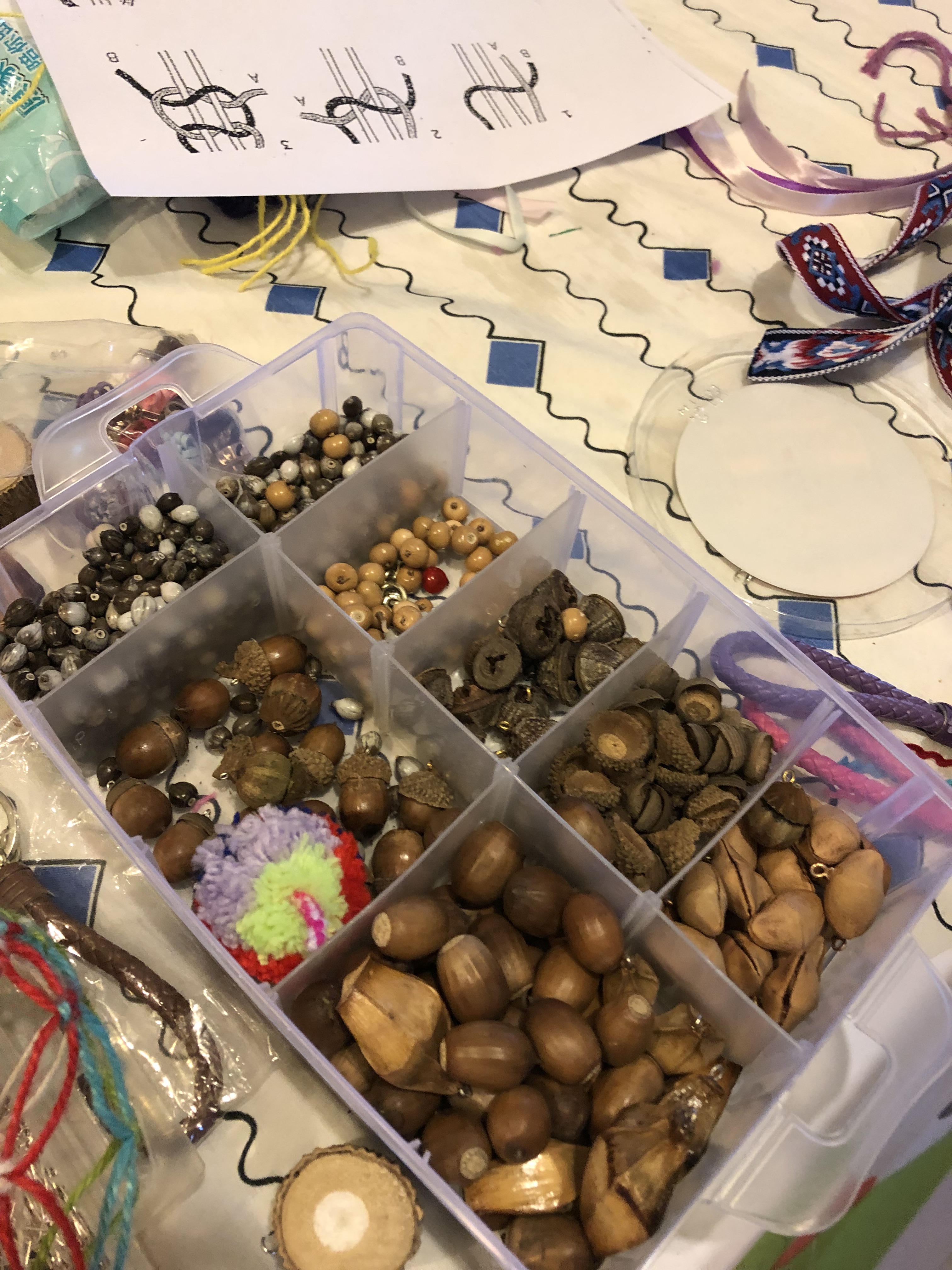 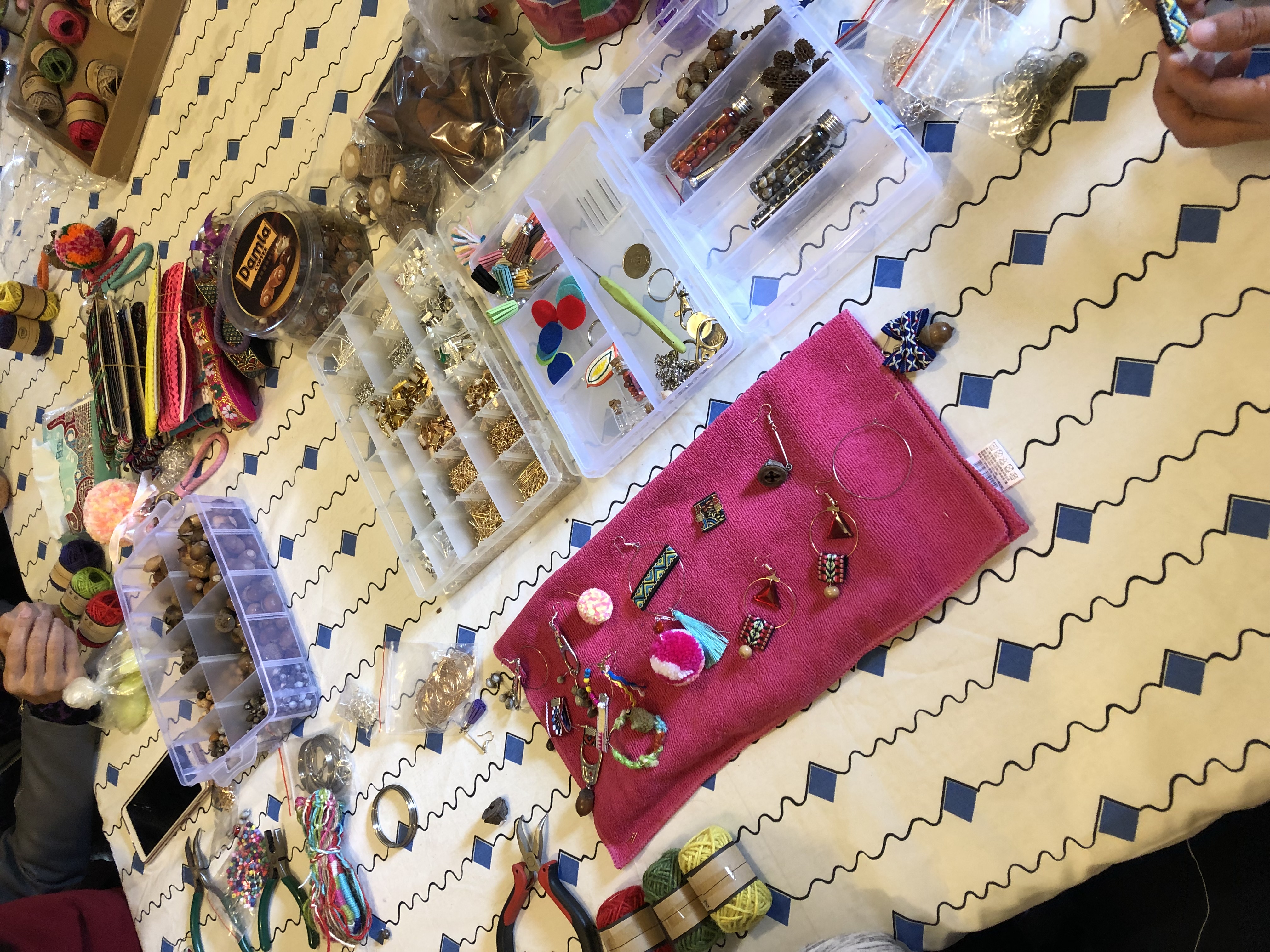 說明：自然種子素材說明： DIY手作素材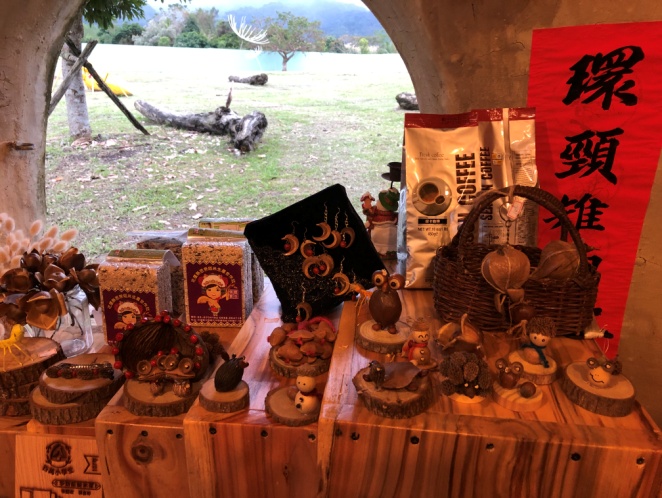 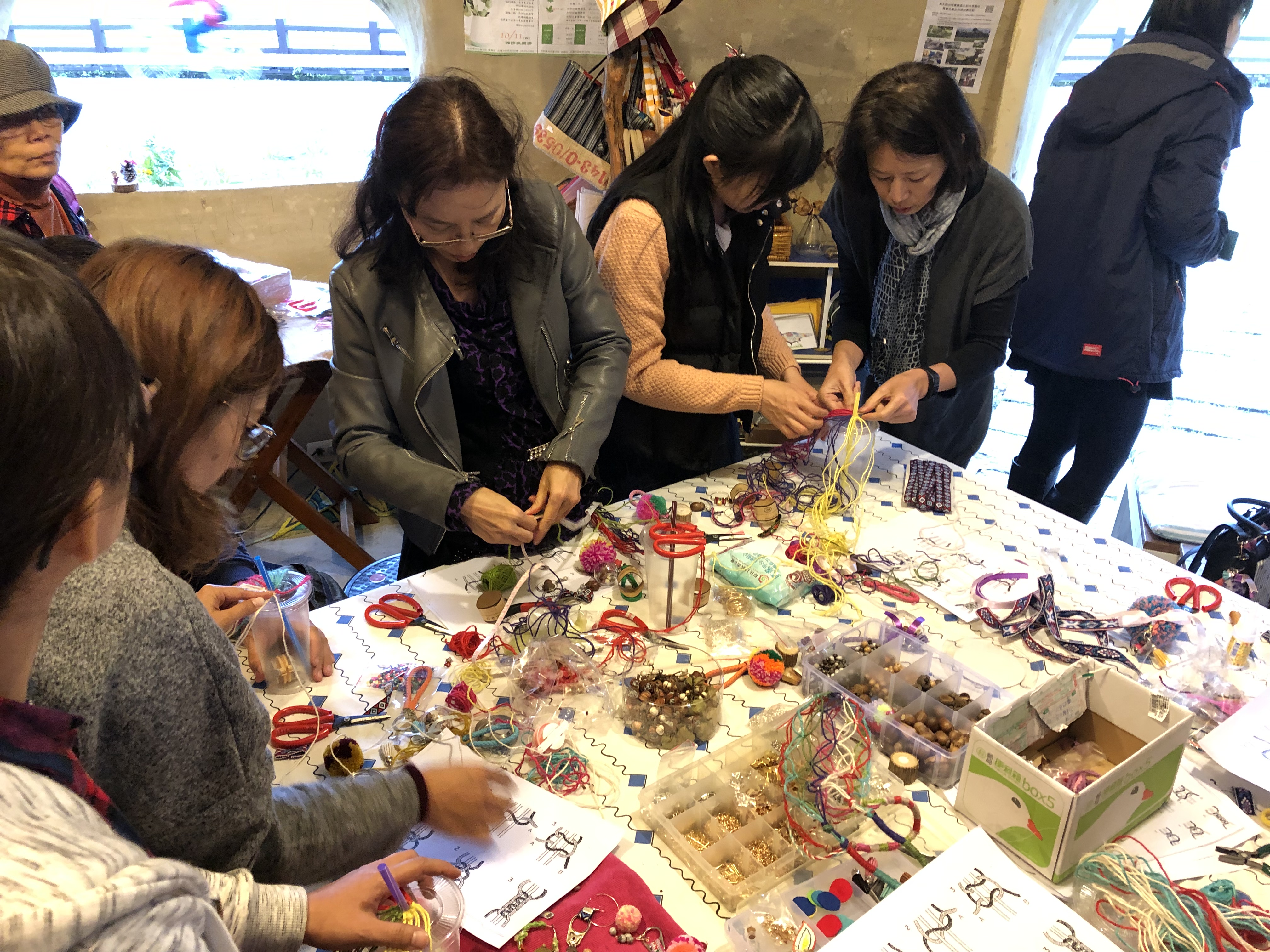 說明：蟻窩DIY手作擺設(二)說明：同仁互相協助手作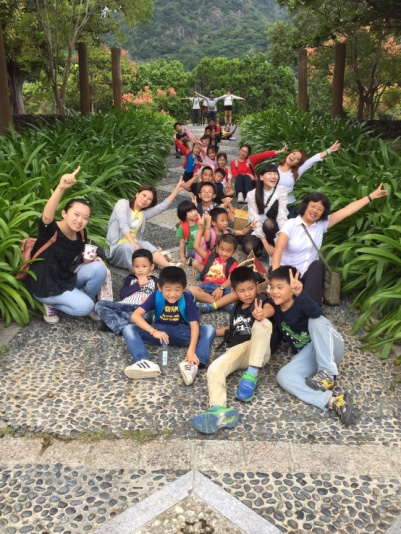 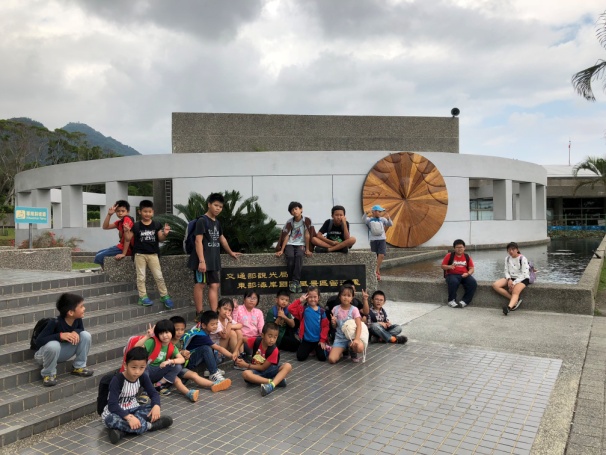 說明：東部海岸風景管理處合照(一)說明：東部海岸風景管理處合照(二)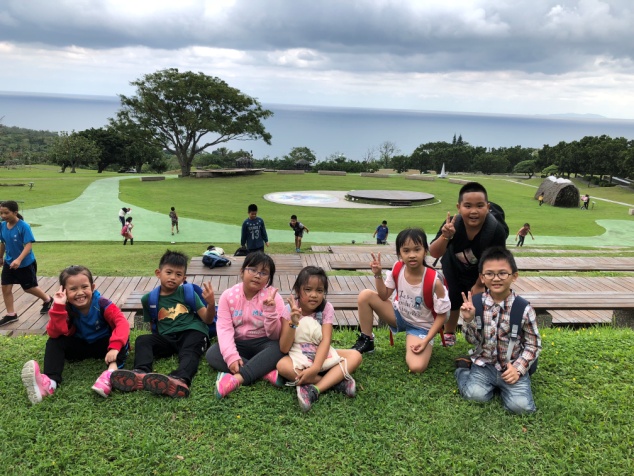 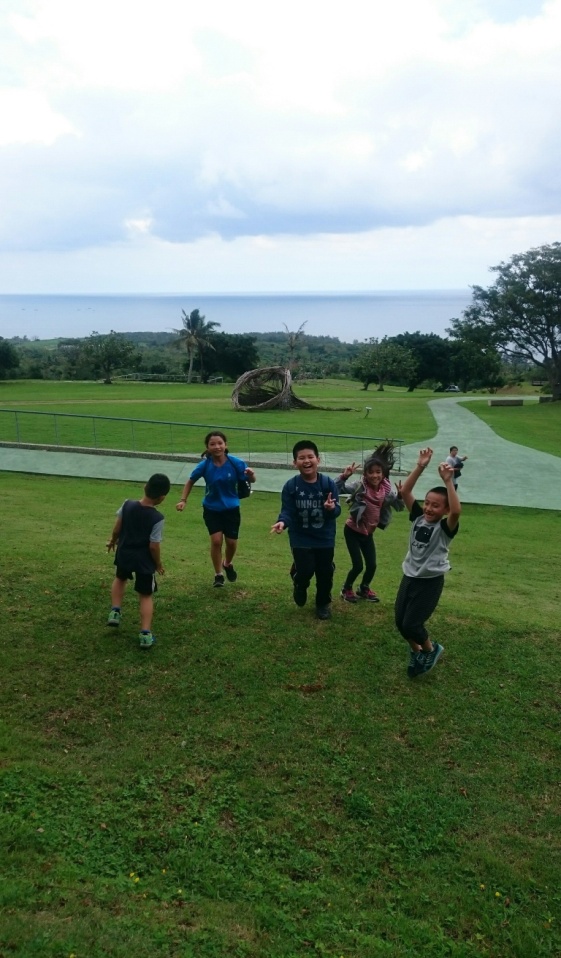 說明：草原合照(一)說明：草原合照(二)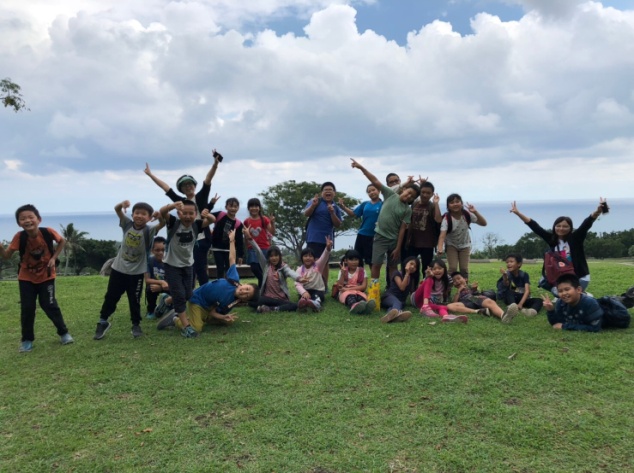 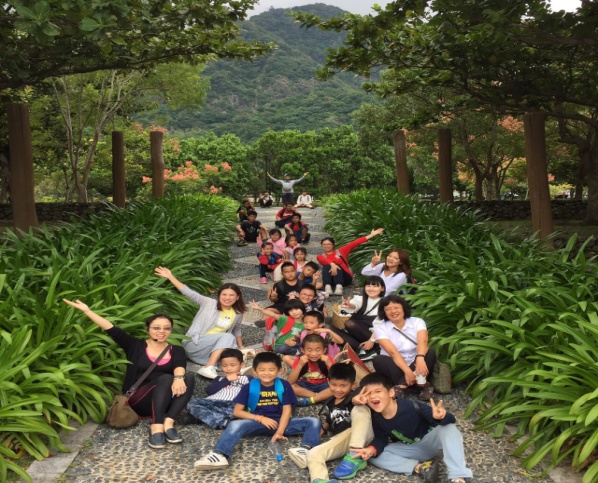 說明：草原合照(三)說明：師生合照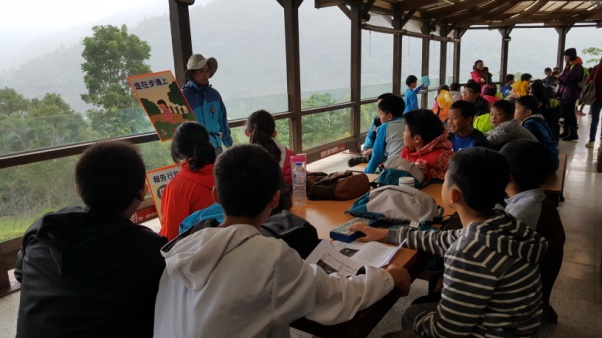 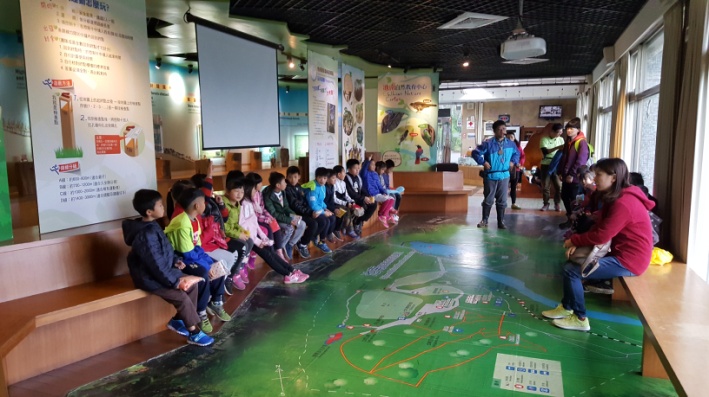 說明：高年級分組解說說明：中低年級分組解說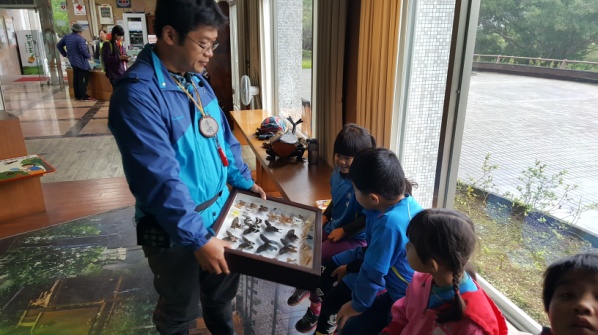 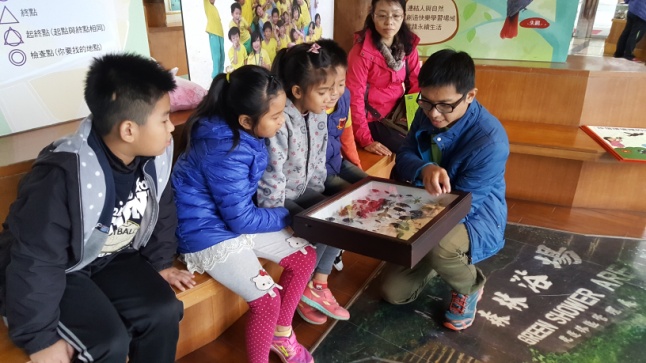 說明： 昆蟲標本展示(一)說明：昆蟲標本展示(二)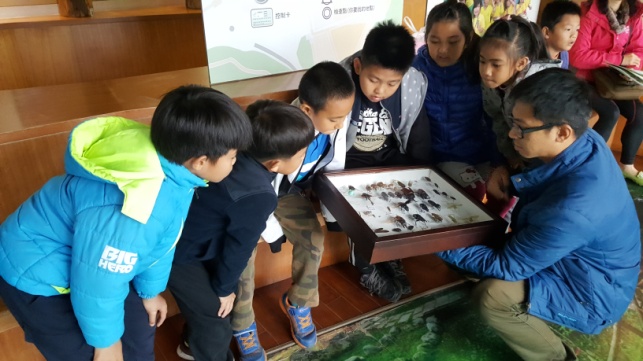 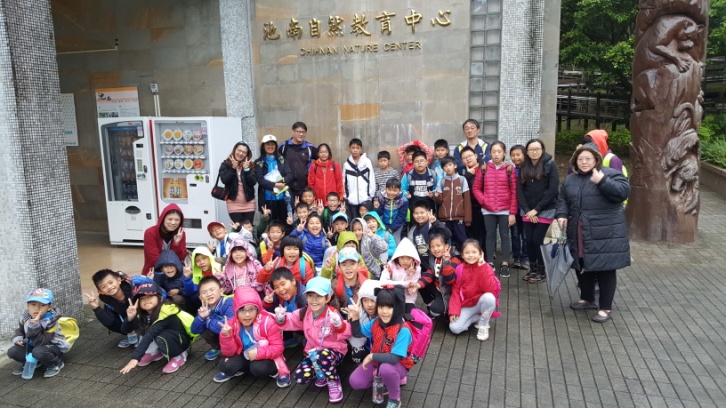 說明：昆蟲標本展示(三)說明： 池南中心合照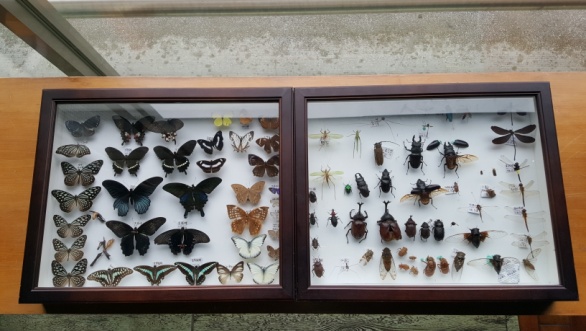 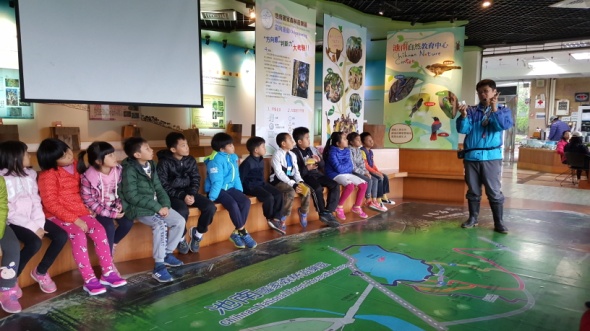 說明： 昆蟲展示標本盒說明： 戶外參觀行前說明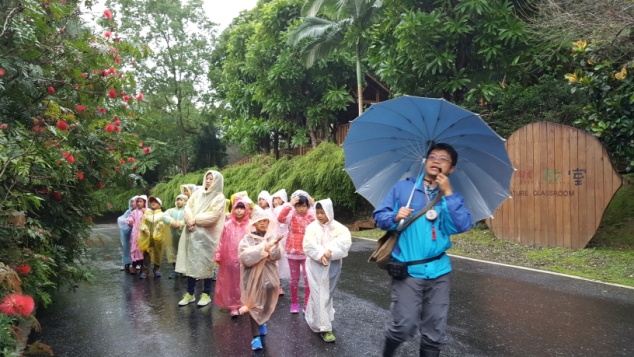 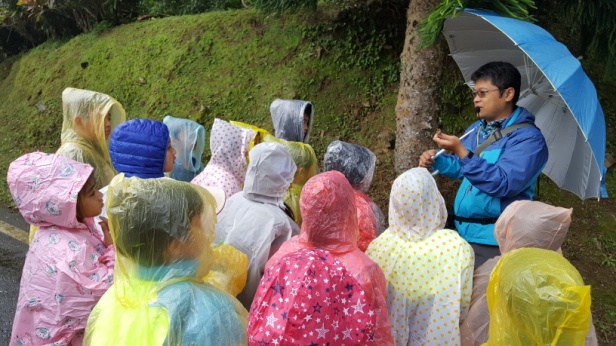 說明： 解說員帶領參觀並解說說明：學生認真聆聽解說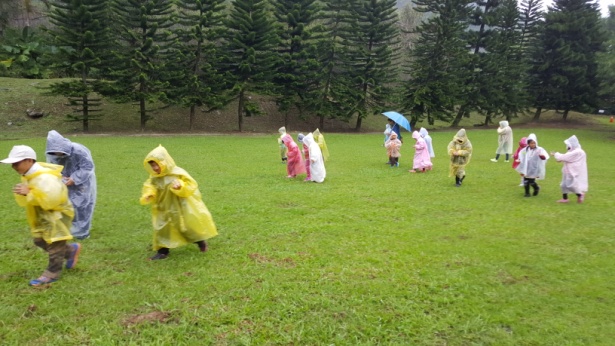 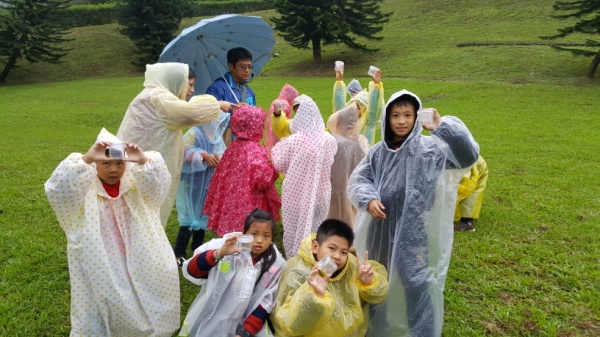 說明：大自然昆蟲採集說明： 昆蟲採集好開心！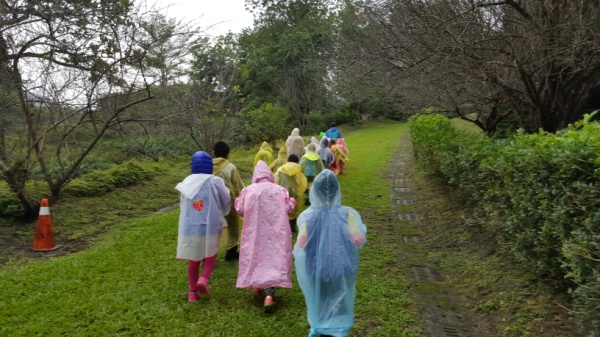 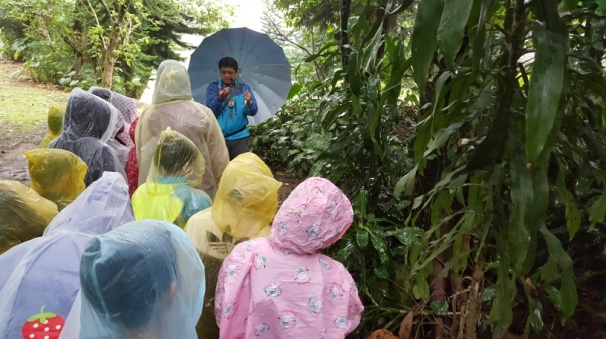 說明： 戶外踩踏，親近自然。說明： 解說員沿途介紹昆蟲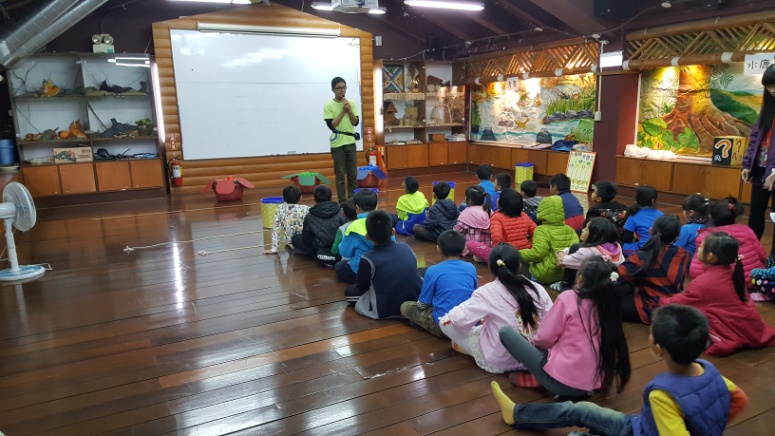 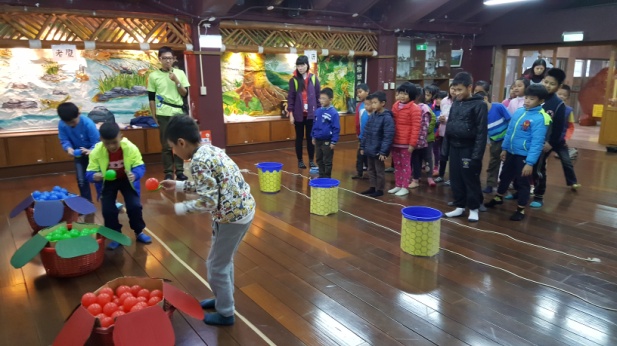 說明： 蜜蜂採蜜遊戲解說說明：蜜蜂採蜜遊戲開始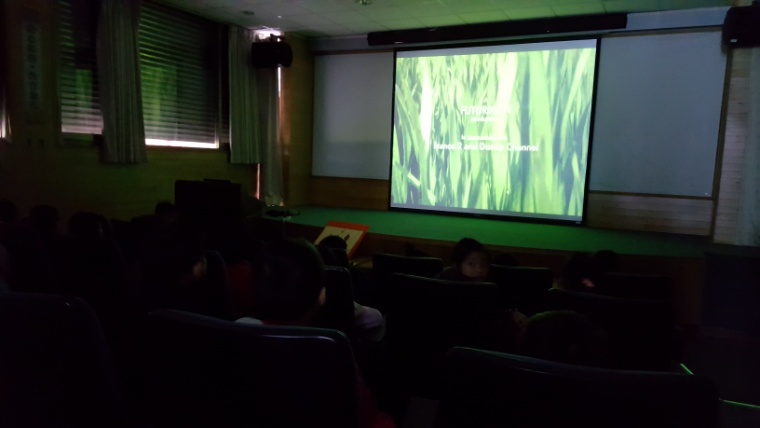 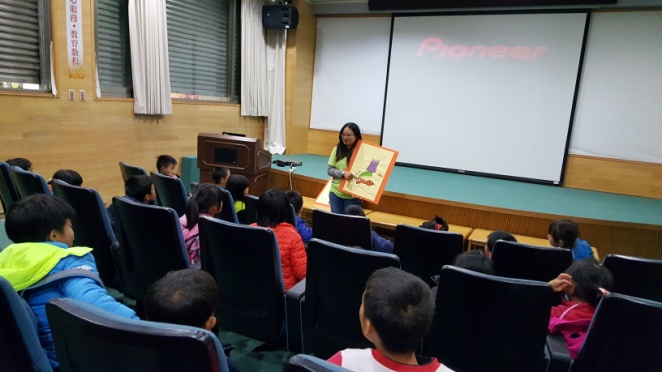 說明：自然教育中心提供影片欣賞說明：解說員帶領影片回憶徵答